ZOSTAŃ W DOMU I CZYTAJ KSIĄŻKI !!!Virginia i Leon to bliźniacy, którzy nieustanie się kłócą. Ich sprzeczki przybierają już skrajne rozmiary. Pięści idą w ruch, złośliwości są coraz częstsze, a na poprawę ich relacji w najbliższej przyszłości, nie ma szans. Ale…. Los chce inaczej! Rodzinna wycieczka i wyprawa do lasu, kończy się kolejną bójką rodzeństwa, która zmienia dosłownie wszystko. Virginia przenosi się do ciała Leona, a brat staję się dziewczyną. Bliźniacy muszą odnaleźć się w nowej sytuacji, co nie jest łatwe, a „Wszystko z winy pioruna”!Ta powieść to nietypowa komedia, która pod przykrywką humoru skrywa piękną historię o dorastaniu i więzi między rodzeństwem. Urocza i niezwykła historia, którą czyta się jednym tchem .Historia ta osadzona jest w szkolnej rzeczywistości i krąży wokół relacji pomiędzy szkolnymi kolegami, dlatego  młody czytelnik odnajdzie się w tej książce jak nikt inny. ‘ Wszystko z winy pioruna”  to opowieść dla każdego i zachęcam Was do sięgnięcia po ten tytuł. Sprawdźcie sami jak poradzić sobie, kiedy Wasze ciało przejmuje rodzeństwo!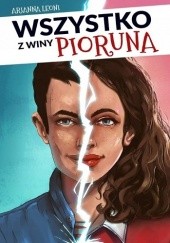 Początek formularzaAutor: Arianna LeoniŚwietna książka to taka,  gdzie pokusa przeczytania jej jest silniejsza od wszystkich innych atrakcji.Dół formularza